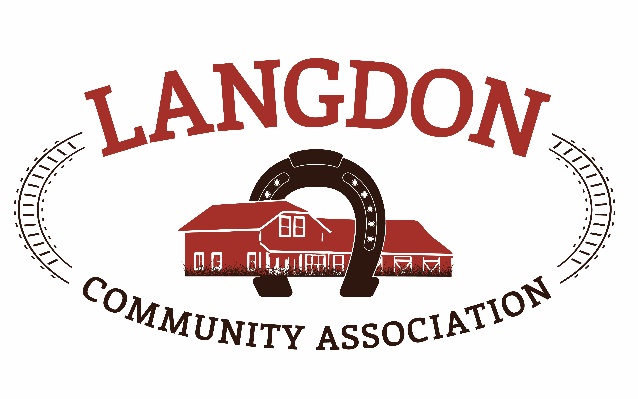 LCA AGM – March 14, 2021Location:  On line Zoom callIn Attendance:	Chrissy Craig – ChairJessica Smythe – Vice ChairTom Craig – Capital ProjectsNicole Porquet-Seitz – DirectorCrystal Upstone – EventsBrian Ferguson - TreasurerCorrie Carrobourg – DirectorNicki Black – SecretaryHeather Miller – FiedlhouseBrand-Lee Mouck – Community ProgramsScott Pike – Parks LeadDave Miller Tony BakerGeorga Fisk Brian HoggBecky RingMeeting called to order at 1907Approval of Agenda: Motion to approve the agenda: Jessica and 2nd CorrieApproval of Minutes:Motion to approve the minutes from March 8, 2020: Nicole and 2nd CorrieChair report:		2020 was a difficult year for all organizations.  LCA dipped in to emergency Funds to pay bills and keep the Fieldhouse open for essential use.  Many great community events where the community came together for support (Easter egg hunt, window paintings, parking lot coffee meets, etc).  The outdoor rink was used more than any other year, and the creation of the little rink created much needed skating space.  Thank you to the Zamboni crews for maintaining the rinks.More highlights: Langdon Jr/high fully approved for design and build funding, completion of the quad ball diamonds, adopt a planter expanded, Dolly Parton Imagination Library grew (1022 books distributed), Casino days brought in $40k, Survival Raffle, $20K Healthy Communities Grant to work with Community Collaborative to promote health and community development.Project Report: 	Multi Court development will be behind the south diamond in Langdon Park.Will include tennis, basketball, pickleball and a rebound wall for soccer, etc. Winning bid has been awarded and the landscaping will be a secondary bid at a later date.Christmas lights were installed on and around the Fieldhouse, shelving units were put in the Fieldhouse garage and the hockey rink boards were replaced in the outdoor rink.The Quad diamonds construction has been completed other than a few deficiencies that will be dealt with in the spring.There was a preliminary design for a gathering space (to allow for Covid restrictions), put together for a grant application.  If the grant is received, there will be further discussion around the design, etc.There was a $100k design approval from Rocky View County for the Indoor Rec center which will be on the site near the highschool and quad diamonds.Treasurer Report: 	See budget attachment for full details.  Main highlights are that we received additional grants through Government Covid relief.  All fundraising is significantly less for 2020. Brief review 2021 budget, which will be changing due  to operational expenses for the ball diamonds.  Will be approved by the board at the next meeting.Motion to accept the 2020 Treasurers Report – Jessica, 2nd Brandi Lee, passed.Grants: 		RVC Capital assistance grantPicnic tables, landscape lighting, Garage shelvesApplied for $10244.47 and received $6000RVC Community Benefits Initiative				Volunteer recruitment, winter planter program				Applied for $5100 and received $3600				Langdon Recreation GrantOperations for the Fieldhouse (due to Covid), playground maintenance, adopt a planter program, equipment to flood the rinkApplied for $33442.35 and received full amountSmall / Medium relaunch grantApproved but unsure of amount to be receivedApplied so far in 2021RVC Capital Assistance GrantMulti Use court buildApplied for $172K – decision end of MayCommunity Facility Enhancement ProgramQuad baseball diamonds – garage, maintenance equipment, score boardsApplied for $61955 – decision end of MarchCanada Healthy Communities InitiativeLangdon Park Revitalization projectApplied for $250K – decision end of AprilBylaw Approval:	Motion to approve bylaws as presented and to include additional board positions – Heather, 2nd Brian, all approvedBoard Positions:	Treasurer – Brian Ferguson, 2nd Corrie, all approvedProgram Lead – Brandi Lee Mouck, 2nd Corrie, all approvedFunds Lead – Chrissy Craig, 2nd Heather, all approvedMembers at Large – Georga Fisk, Tony Baker, Corrie Carrobourg, Dave Miller and Nicole Porquet-Seitz, 2nd Tom, all approved.Next Board Meeting:		March 21, 2021 at the FieldhouseAdjourned 1946h